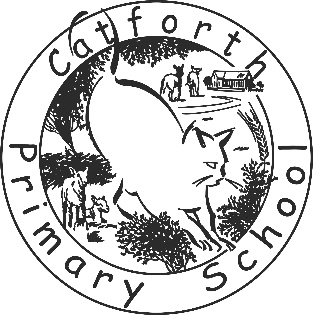 	  Newsletter           8th September, 2022ur